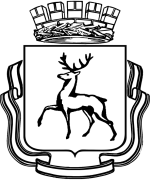 ГОРОДСКАЯ ДУМА ГОРОДА НИЖНЕГО НОВГОРОДАРЕШЕНИЕ	В соответствии с Федеральным законом от 6 октября 2003 года № 131-ФЗ «Об общих принципах организации местного самоуправления в Российской Федерации», статьей 29 Устава города Нижнего Новгорода ГОРОДСКАЯ ДУМА РЕШИЛА:1. Внести в Правила благоустройства территории муниципального образования город Нижний Новгород, утвержденные решением городской Думы города Нижнего Новгорода от 26.12.2018 № 272 (с изменениями, внесенными решением городской Думы города Нижнего Новгорода от 19.06.2019 № 110), следующие изменения:1.1.	Дополнить пункт 1.10 раздела 1 «Общие положения» абзацами следующего содержания:Волоконно-оптическая линия связи (ВОЛС) - Оптический кабель в комплексе с линейными сооружениями и устройствами для их обслуживания, по которому передаются все виды сигналов. Оптическая муфта — устройство, используемое для соединения двух и более оптических кабелей.1.2.	Дополнить пункт 4.6 раздела 4 «Проектирование, размещение, содержание и восстановление элементов благоустройства, в том числе после проведения земляных работ» абзацами следующего содержания:Волоконно-оптические линии связи, их конструктивные элементы, размещенные на опорах наружного освещения, опорах контактной сети, должны содержаться в исправном состоянии.Собственник волоконно-оптической линии связи обязан осуществлять профилактический ремонт линии, устранять обнаруженные обрывы и провисания.Запас оптического кабеля и оптические муфты, подвешенные и смонтированные на опорах наружного освещения, опорах контактной сети, определяются длиной не более 5 м, скрученные в бухты, с размещением внутри шкафов закрытого типа серого цвета размером Ш400х В 900 х Г310. Расстояние по вертикали между креплениями ВОЛС различного типа, размещенных на опорах наружного освещения, опорах контактной сети и вновь монтируемых не должно превышать 0,1 м. Расположение креплений допускается с двух сторон оптического кабеля. Высота размещения оптического кабеля на опорах наружного освещения, контактной сети, должна быть не менее . При размещении более 1 оптического кабеля на опорах наружного освещения, контактной сети, оптические кабели монтируются в одну линию при помощи стяжных приспособлений. 1.3. Изложить пункт 13.7 раздела 13 «Порядок проведения земляных работ» в следующей редакции:«Производство работ в зоне расположения инженерных сетей и коммуникаций с целью устранения аварии, произошедшей при их эксплуатации, осуществляется в любое время суток без согласования с собственниками, владельцами и пользователями земельных участков, после обязательного уведомления телефонограммами с указанием места, даты, времени начала работ, описания аварийной ситуации, наименования инженерной сети и коммуникации, на которой произошла авария, нарушенных элементов благоустройства, должностного лица, ответственного за производство работ по устранению аварии, уполномоченного органа, Единой дежурно-диспетчерской службы города Нижнего Новгорода (далее - ЕДДС города Нижнего Новгорода),        а также владельцев инженерных коммуникаций и сооружений с целью вызова их представителей на место производства работ для уточнения расположения подведомственных сетей.При повреждении магистральных кабельных или воздушно-силовых линий, водопроводных, канализационных, газовых, теплофикационных и других сетей во время производства работ производитель обязан уведомить об аварии владельцев коммуникаций и сооружений, а также организации, имеющие смежные с местом аварии подземные сооружения, и принять меры к ликвидации аварии.».1.4. Изложить пункт 13.28 раздела 13 «Порядок проведения земляных работ» в следующей редакции: «Устанавливаются следующие нормативные сроки выполнения аварийных работ с полным восстановлением благоустройства: не более 5 суток.».	2. Решение вступает в силу после его официального опубликования. _____________________________________________                      №   № _______________О внесении изменений в Правила благоустройства территории муниципального образования город Нижний Новгород, утвержденные решением городской Думы города Нижнего Новгорода от 26.12.2018           № 272О внесении изменений в Правила благоустройства территории муниципального образования город Нижний Новгород, утвержденные решением городской Думы города Нижнего Новгорода от 26.12.2018           № 272О внесении изменений в Правила благоустройства территории муниципального образования город Нижний Новгород, утвержденные решением городской Думы города Нижнего Новгорода от 26.12.2018           № 272Глава города Председатель городской ДумыНижнего НовгородаЮ.В.Шалабаевгорода Нижнего НовгородаО.В. Лавричев                                                      